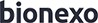 Bionexo do Brasil Ltda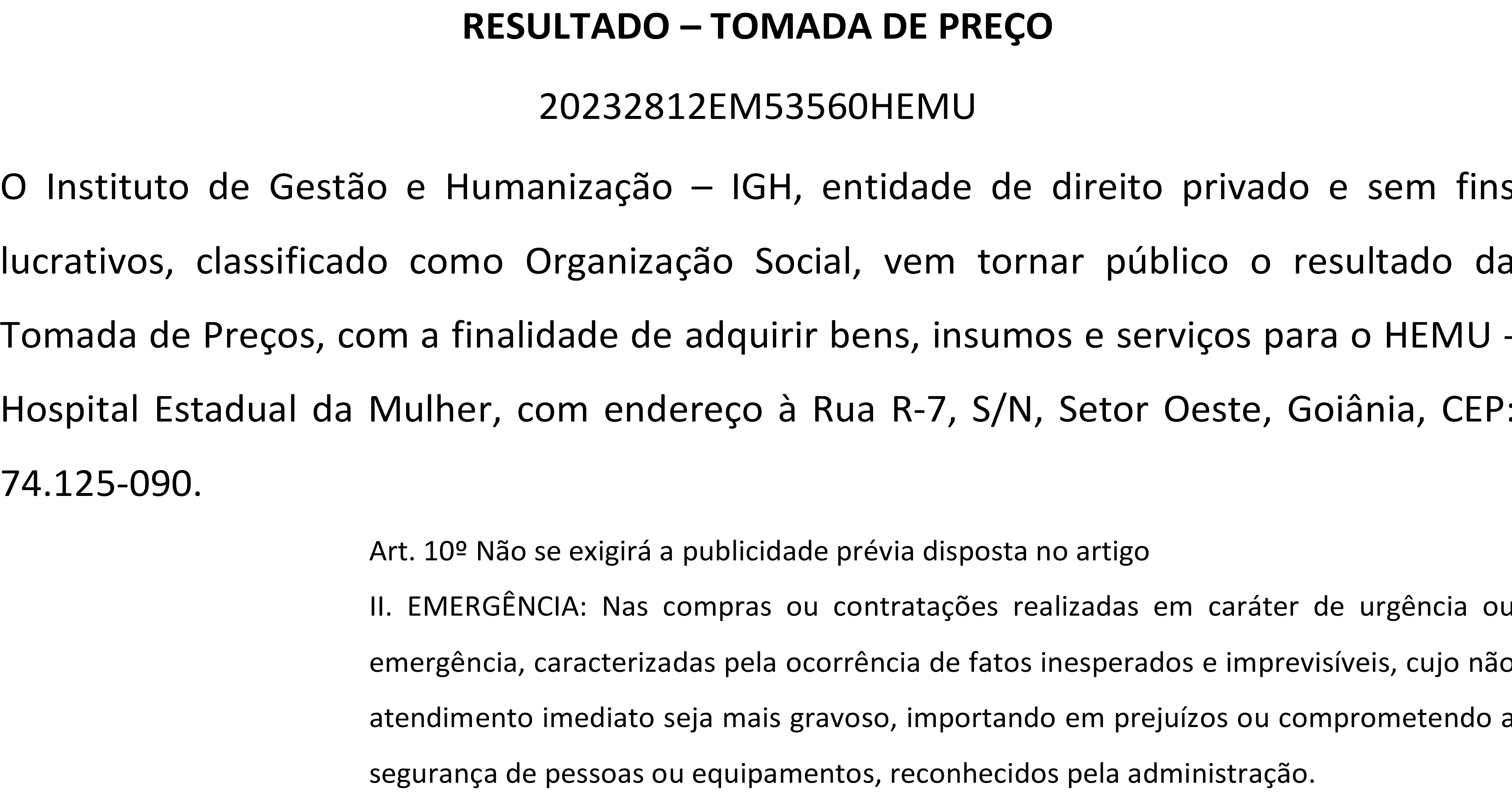 Relatório emitido em 28/12/2023 08:01CompradorIGH - HEMU - Hospital Estadual da Mulher (11.858.570/0002-14)Rua R 7, esquina com Av. Perimetral s/n - Setor Oeste - GOIÂNIA, GO   CEP: 74.530-020Relação de Itens (Confirmação)Pedido de Cotação : 327141090COTAÇÃO Nº 53560 MATERIAL MEDICO - HEMU DEZ/2023Frete PróprioObservações: -*PAGAMENTO: Somente a prazo e por meio de depósito em conta PJ do fornecedor. *FRETE: Só serão aceitas propostas com frete CIF e para entrega no endereço: RUA R7 C/ AV PERIMETRAL, SETOR COIMBRA, Goiânia/GO CEP: 74.530- 020, dia e horário especificado. *CERTIDÕES: As Certidões Municipal, Estadual de Goiás, Federal, FGTS e Trabalhista devem estar regulares desde a data da emissão da proposta até a data do pagamento. *REGULAMENTO: O processo de compras obedecerá ao Regulamento de Compras do IGH, prevalecendo este em relação a estes termos em caso de divergência.Tipo de Cotação: Cotação Emergencial Fornecedor :Data de Confirmação :Produto	Código ProgramaçãoFabricante	Embalagem  Fornecedor   Comentário   Justificativa     PreçoPreçoRent(%)  Quantidade	ValorUsuáriode EntregaUnitário FábricaTotalHEMOSTATICO ABSORVIVEL C/ CELULOSE OXIDADA APROX. 5X7CM -> - TAMANHO APROXIMADO 5 X 7 CENTIMETROS - AGENTE HEMOSTATICO FEITO DE20 CELULOSE OXIDADA- PH BAIXO E INDICADO PARA CONTROLAR O SANGRAMENTO - MARCA A TITULO DE REFERENCIA SURGICEL OU EQUIVALENTE. - UNIDADEAbsoluta Comércio de Produtos Médicos e Hospitalares Ltda. - EPPnull;- ATIVArespondeu incorretamente o item solicitado.R$ 75,0000R$ 0,000012 Unidade	R$Danielly Evelyn Pereira Da Cruz27/12/202315:10Total Parcial:12.0	R$900,0000Total de Itens da Cotação: 45     Total de Itens Impressos: 1Produto	Código Prog ramaçãoFabricante	Embalagem  Fornecedor   Comentário   Justificativa     PreçoPreçoRent(%)  Quantidade	ValorUsuáriode Entreg aUnitário FábricaTotalEQUIPO MICRO C/ BURETA 150ML FILTRO 154 MICRAS- UNIDADE37894	-EQUIPO MICROG. BURETA 150ML FILT L.LOCK - MEDIXUNIDADEAtiva Médico Cirurgica Ltda; - MED CENTERnão atingiu faturamento minimo.R$ 5,5765R$	200 UnidadeR$ 1.115,3000Danielly Evelyn Pereira Da Cruz27/12/202315:10FIXADOR P/TUBO18 ENDOTRAQUEAL ADULTO - UNIDADE38259	-FIXADOR PARA TUBO ENDOTRAQUEAL ADULTO FRADELUNIDADEAtiva Médico Cirurgica Ltda;- COMERCIAL e HM BORGESnão atingiram faturamento minimo.R$ 6,9775R$	30 UnidadeR$ 209,3250Danielly Evelyn Pereira Da Cruz27/12/202315:10FRALDA INFANTIL 19 DESCARTAVEL EXG -> PESO ACIMA 12KG - UNIDADE25389	-FRALDA INFANTIL TAM. M PCT C/18 - LIPPY BABYUNIDADE	Ativa MédicoCirurgica Ltdanull	-		R$ 0,6756R$ 0,00008 Unidade	R$ 5,4048Danielly Evelyn Pereira Da Cruz27/12/202315:10PERFURADOR MEMBRANA AMINIOTICA DESC. ESTERIL - UNIDADE37989	-ROMPEDOR DE BOLSA DESCARTAVEL - WILTEXUNIDADEAtiva Médico Cirurgica LtdaFornecedores não atingem faturamento mínimo;R$ 1,3595R$	100 UnidadeR$ 135,9500Danielly Evelyn Pereira Da CruzSONDA DE FOLEY LATEX SILICONIZ. 2 VIAS Nº 22 -> ESPECIFICAÇÃO:	ESTÉRIL, EMBALAGEMINDIVIDUAL E REGISTRO NO MINISTERIO DA SAÚDE.5240	-	SONDA FOLEY 2 VIAS22 30CC WELL LEADUNIDADE	Ativa MédicoCirurgica Ltdanull;- MED CENTERnão atingiu faturamento minimo.R$ 2,3802R$ 0,0000SONDANASOGASTRICA38238	-SONDA NASOGASTR. CURTA 10 BIOSANI,UN	Ativa Médiconull	-	R$	R$20 Unidade   R$ 11,5840Danielly Evelyn Pereira DaCURTA ESTERIL N10 - UNIDADEBIOSANI IND. E COM.	  DE PROD. MED. E ONDONTO LTDACirurgica Ltda0,57920,0000 	     		Cruz27/12/2023SONDA URETRAL PVC SILICONIZADO N 04 - ESTERIL , EMBALAGEM42	INDIVIDUAL EREGISTRO NO MINISTERIO DA SAUDE.398	-SONDA URETRAL 04 MEDSONDA, MEDSONDA IND. E COM. DE PROD. HOSP. LTDAAtiva Médico Cirurgica LtdaR$ 0,4937R$ 0,0000200 Unidade  R$ 98,7400Danielly Evelyn Pereira Da Cruz27/12/202315:10TELA INORGANICA DE POLIPROPILENO APROX. 26X36CM -> MOD. MARLEX OU EQUIVALENTE PARA45		PREPARO DE HERNIA ESTERILPARA PRONTO USO. TELA POLIPROPILEN 26X36CM  - UNIDADE25179	-TELA TIPO MARLEX 26X36 VENKURI,CIRURGICA	UN FERNANDESC.MAT.CIR.HO.SO.LTDAAtiva Médico Cirurgica Ltda; - INDUSTRIASnão atingiu faturamento minimo.R$ 64,8173R$	10 UnidadeR$ 648,1730Danielly Evelyn Pereira Da Cruz27/12/202315:10Total Parcial:573.0	R$2.236,3778Total de Itens da Cotação: 45     Total de Itens Impressos: 8Produto	Código ProgramaçãoFabricante	Embalagem  Fornecedor   Comentário   Justificativa     PreçoPreçoRent(%)  Quantidade	ValorUsuáriode EntregaUnitário FábricaTotalAGULHA DESC. COM DISPOSITIVO DE1		SEGURANCA 20X0.55MM 24G -UNIDADE26781	-AGULHA DESC.20X5,5 C/DISP. C/100, LABOR IMPORTUNDCientifica Médica Hospitalar Ltdanull	-R$ 0,3300R$	1500 UnidadeR$ 495,0000Danielly Evelyn Pereira Da Cruz27/12/202315:10CATETER6 ACES.VEN.CENT.DUP LUMEN 16GX20CM(ADT) 7F - UNIDADE38543	-CATETER VENOSO CENTRAL 2LUMEN 7FRX20CM (CVC) BLENTA, BLENTAUNDCientifica Médica Hospitalar Ltdanull;- EPTCA , HTS, QB, INTENSIVEMEDnão atendem o prazo de entrega por se tratar de uma cotação emergencial.R$ 46,0000R$ 0,000050 Unidade	R$2.300,0000Danielly Evelyn Pereira Da Cruz27/12/202315:10COMPRESSA GAZE7.5X7.5CM ESTERIL 11F PCT 10 UNID -PACOTE38079	-COMPRESSA GAZE7,5X7,5 13FIOS EST.	CX C/10 POLAR FIX,POLAR FIXCientifica Médica Hospitalar Ltdamarca europa entrega imediata;- FERREIRA , MED SHOP, DISPOMED, CMresponderam incorretamente o item solicitado, solicitamos pct foi respondido valor unitario. - SANTÉ e SENSORIALnão atende o prazo de entrega por se tratar de uma cotação emergencial.R$ 0,4400R$ 0,00001300 Pacote		R$ 572,0000Danielly Evelyn Pereira Da Cruz27/12/202315:10DISPOSITIVOADULTO 2 VIAS YEM SILICONE37915	-EXTENSOR MULTIVIAS (2VIAS) C/CLAMP , MEDIXUNDCientifica Médica Hospitalar Ltdanull;- DIMASTER e MEGAMIX não atendem o prazo de entrega por se tratar de uma cotação emergencial.R$ 0,6800R$ 0,0000100 Unidade  R$ 68,0000Danielly Evelyn Pereira Da Cruz27/12/202315:10ESPARADRAPO HIPOALERGENICOFITA MICROPORE HIPOALERGICACientifica Médica; - MED CENTERnão atingiu faturamento minimo. -DIMASTER não	R$	R$ atende o prazoDanielly EvelynR$	Pereira Da27/12/202315:10ESPARADRAPO13     HIPOALERGICOMICROPORE50MMX10M - ROLO12921	-FITA MICROPORE HIP. 50X10M C/CAPA - CIEX- CIEXUNDCientifica Médica Hospitalar Ltdanull	-		R$ 4,2400R$ 0,000050 Rolo		R$ 212,0000Danielly Evelyn Pereira Da Cruz27/12/202315:10SERINGA DESC. BICO LUER SLIP28  S/AG.S/DISP.SEG.10ML - UNIDADE37910	-SERINGA DESC. 10ML S/AG LS, DESCARPACKCientifica Médica Hospitalar Ltdanull	-R$ 0,1950R$	1500 UnidadeR$ 292,5000Danielly Evelyn Pereira Da Cruz27/12/2023SONDA DE FOLEY LATEX SILICONIZ. 2 VIAS N 24 -> ESTERIL.30		EMBALAGEM INDIVIDUAL E25398	-SONDA FOLEY LATEX 2VIAS 30ML N.24, DESCARPACKUNDCientifica Médica Hospitalar Ltdanull	-R$ 2,4000R$	10 Unidade R$ 24,0000 0,0000Danielly Evelyn Pereira Da CruzEMBALAGEM3SILICONIZ. N 12 - ESTERIL,EMBALAGEMINDIVIDUAL E REGISTRO NO MINISTERIO DA SAUDE.394	-SONDA NASOGASTRICA LONGA N.12, FOYOMEDUNDCientifica Médica Hospitalar LtdanullRespondeu incorretamente o item cotado;R$ 0,7500R$ 0,0000SONDA P/ ALIMENTAÇÃOENTERAL INFANTIL EM POLIURETANO6FR - UNIDADE38260	-SONDA ALIMENTACAO ENTERAL EST. 6FR GV FLEX, GV FLEXUNDCientifica Médica Hospitalar Ltdanull	-R$ 9,5900R$	30 UnidadeR$ 287,7000Danielly Evelyn Pereira Da Cruz27/12/202315:10Total Parcial:R$ 4.786,4000Total de Itens da Cotação: 45     Total de Itens Impressos: 16Produto	Códig o ProgramaçãoFabricante	Embalag em  Fornecedor   Comentário   Justificativa     PreçoPreçoRent(%)  Quantidade	ValorUsuáriode EntregaUnitário FábricaTotal3		ATADURA DE RAYON ESTERILAPROX. 7.5CMX5M - (ROLO) -> ATADURA DE RAYON 7.5 CM X 526090	-	ATADURA DE RAYON7,5 CMX 5M ESTERIL, POLARFIXCAIXA	HDL LogísticaHospitalar Ltda-	; - MED CENTER e POLAR FIXnão atendem o prazo de entrega por se tratar de umaR$ 4,8197R$ 0,00006 Unidade    R$ 28,9182    DaniellyEvelyn Pereira Da CruzM COR BRANCANAO ESTERIL BOA ABSORCAO. BORDA DEVIDAMENTE ACABADA ISENTA DE DEFEITOS UNIFORMEMENTE ENROLADAS. EMB. INDIVIDUAL NAO ESTERIL REG MS - UNIDADEcotaçãoemergencial.27/12/202315:10CANULA5   TRAQUEOSTOMIA38493	-SONDA ENDOTRAQUEAL 3,5HDL LogísticaUN	-;- DVBrespondeu	R$	R$3 Unidade    R$ 10,2399Danielly Evelyn Pereira DaPVC CURTA C/CUFFN 3.5 - UNIDADEMM PVC C/ BALAO,	  BADEIA COMERCIO E IMPORTACAO LTDAHospitalarLtdaincorretamenteo item solicitado.3,41330,0000 		Cruz27/12/202315:10ESPATULA DE MADEIRA ABAIXADOR DE LINGUA EMB. INDIVIDUAL ->14	ABAIXADOR DEPARALINGUA.EMBALADO INDIVIDUAL NAO ESTERIL. DESCARTAVEL. - UNIDADE28599	-ABAIXADOR DE LINGUA C/ 500 UN EMBALAGEM INDIVIDUAL, ESTILO ARTEFATOS DE MADEIRAS LTDAHDL LogísticaUN	Hospitalar	- Ltda; - COMERCIALe GLOBAL não atingiram faturamento minimo.R$ 0,1821R$ 0,0000500 Unidade  R$ 91,0500Danielly Evelyn Pereira Da Cruz27/12/202315:10SERINGA DESC 03ML (GRAD0,01ML)LUER SLIP (LISA) S/ AGULHASERINGA HIPODÉRMICA DESCARTÁVEL SEM AGULHA; CAPACIDADE PARA26    3ML - DEVE SERGRADUADA A CADA 0,1ML  (DIVIDIDA EM 30 PARTES IGUAIS); BICO LUER SLIP; ESTÉRIL (ETO), DE USO ÚNICO, ATÓXICA E APIROGÊNICA.19277	-SERINGA DESCARTAVEL 3ML BICO SLIP S/AG CX C/1000UN, INJEX INDUSTRIAS CIRURGICAS LTHDL LogísticaUN	Hospitalar	- Ltda;- MEGAMIX EGLOBAL não atingiram faturamento minimo.R$ 0,1031R$ 0,00006000 Unidade	R$Danielly Evelyn Pereira Da Cruz27/12/202315:1015:10Total Parcial:R$ 2.186,4471Total de Itens da Cotação: 45     Total de Itens Impressos: 7Produto	Código ProgramaçãoFabricante	Embalagem  Fornecedor   Comentário   Justificativa     PreçoPreçoRent(%)  Quantidade	ValorUsuáriode EntregaUnitário FábricaTotalKIT TRANSDUTOR DE PRESSAO INVASIVA TPD4812021	-> KIT38275	-Kit transdutor de pressao invasiva,CAIXAImperial Comercial de Medicamentosnull; - ATIVArespondeu incorretamente o item solicitado. -IMPORT	R$	R$20 Unidade	R$Danielly Evelyn Pereira Da CruzTRANSDUTOR DEPRESSAO INVASIVA TPD48120 - UNIDADEZAMMIe ProdutosHospitalares Ltda - MeSERVICE nãoatende o prazo de entrega por se tratar de uma cotação emergencial.125,0000  0,00002.500,000027/12/202315:10Total Parcial:R$ 2.500,0000Total de Itens da Cotação: 45     Total de Itens Impressos: 1Produto	Código ProgramaçãoFabricante	Embalagem  Fornecedor   Comentário   Justificativa     PreçoPreçoRent(%)  Quantidade	ValorUsuáriode EntregaUnitário FábricaTotalSONDA SISTEMA FECHADO41		ASPIRACAO TRAQUEAL N 14 -UNIDADE37856	-SISTEMA DE ASPIRACAO FECHADO ENDOTRAQUEAL 14-FR/54CM - BIOTEQ - BIOTEQunidadeInovação Serviços e Comércio de Produtos Hospitalares LtdanullRespondeu incorretamente o item cotado;R$ 50,0000R$	5 UnidadeR$ 250,0000Danielly Evelyn Pereira Da Cruz27/12/202315:10Total Parcial:R$ 250,0000Total de Itens da Cotação: 45     Total de Itens Impressos: 1Produto	Código ProgramaçãoFabricante	Embalagem  Fornecedor   Comentário   Justificativa     PreçoPreçoRent(%)  Quantidade	ValorUsuáriode EntregaUnitário FábricaTotalFILTRO ELET HME+ANTBACPORTA MONITORNEONATAL - UNIDADE37968	-ECO MICRO - FILTRO HMEF NEONATAL MAIS TRAQUEIA C/CONECTORES , GVSMed FlexPC		Comércio De EquipamentosMédicos Ltdanull;MED CENTER, DVB, SOLUÇÃO, MEDFUTURA,não atingiram faturamento minimo. - DIMASTER,BELIVE não atende o prazo de entrega por se tratar de uma cotação emergencial. - MEDPLUSencontra-se com irregularidade fiscal.R$ 15,0000R$	25 Unidade0,0000R$ 375,0000Danielly Evelyn Pereira Da Cruz27/12/202315:31FILTRO RESPIRATORIO P/ VENTILADOR4333/761DDLPUBB -Med Flex Comércio De;- DVB , GABISA , MEDFUTURAnão atendem o	R$	R$Danielly EvelynR$	Pereira DaPULMONAR42431	-FILTRO ADULTO HMEF  EMBALAGEM Equipamentosnullprazo de10,00000,0000	10 Unidade100,0000CruzMAQUET/SERVO - UNIDADEC/TRAQUEIA , GVSMédicos Ltdaentrega por setratar de uma cotação emergencial.27/12/202315:10Total Parcial:35.0	R$475,0000Total de Itens da Cotação: 45     Total de Itens Impressos: 2Produto	Código ProgramaçãoFabricante	Embalagem  Fornecedor   Comentário   Justificativa     PreçoPreçoRent(%)  Quantidade	ValorUsuáriode EntregaUnitário FábricaTotalCATETER SILICONE DIALISECATETER PARA DIALISE PERITONEALMedlinnR$	R$Danielly EvelynR$	Pereira Da8 PERITONIAL NEO C/ 2CUFFS 9FRX31CM -UNIDADE38118	-09FRX31CM 2CUFFS SILMAG - REF.7120931, GABISAUN	Hospitalares Ltda - Menull	-299,0000  0,0000	5 Unidade1.495,0000Cruz27/12/202315:10SISTEMA FECHADO ASPIRACAO TRAQUEAL- TRACH CARE 10FR	CX MARCA: KIMBERLY-CLARK, KIMBERLY- CLARKMedlinn Hospitalares Ltda - Menull; - MED CENTER e COMERCIAL RIO CLARENSEresponderam incorretamente o item solciitado. - HTS respondeu incorretamente o item solicitado.R$ 69,0000R$	5 Unidade0,0000R$ 345,0000Danielly Evelyn Pereira Da Cruz27/12/202315:10Total Parcial:R$ 1.840,0000Total de Itens da Cotação: 45     Total de Itens Impressos: 2Produto	Código ProgramaçãoFabricante	Embalagem  Fornecedor   Comentário   Justificativa     PreçoPreçoRent(%)  Quantidade	ValorUsuáriode EntregaUnitário FábricaTotalPOLIPROPILENOCRISTAL.  ESCALA DE 1 ML. EMBOLO SILICONIZADO. EMBALADA EM PGC FACE TRANSPARENTE. ESTERILIZADA EM OXIDO DE ETILENO.- LUER SLIP (LISA) - UNIDADEDE SEG.BICO LUER SLIP CX C/250 UND SALDANHA RODRIGUES LTDA27/12/202315:10Total Parcial:R$ 2.406,3500Total de Itens da Cotação: 45     Total de Itens Impressos: 1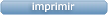 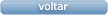 Clique aqui para geração de relatório completo com quebra de páginaTotal Geral:21724.0	R$17.580,5749FornecedorFaturamento MínimoPrazo de EntregaValidade da PropostaCondições de PagamentoFreteObservações1Absoluta Comércio de Produtos Médicos e Hospitalares Ltda. - EPP SANTA CRUZ DO SUL - RSManoela Machado - 51 996191250 vendas2@absolutamed.com.br Mais informaçõesR$ 1.200,00009 dias após confirmação21/12/2024Pagto AntecipadoCIFnull2Ativa Médico Cirurgica LtdaJUIZ DE FORA - MGWebservice Ativa Medico Cirurgica- (32) 2101-1556vendas@ativahospitalar.com.brMais informaçõesR$ 1.500,00003 dias após confirmação21/12/20230 DIASCIFCaro Cliente. As cota??es s?o respondidas automaticamente pelo nosso sistema e caso haja necessidade de contato, nosso atendimento ? feito apenas pelo wpp ou e-mail. Favor sempre informar o ID da cota??o no in?cio do atendimento. Nos reservamos o direito de exigir pagamentos A Vista/Antecipado para clientes com restri??es financeiras. Wzap: 32-21011595 E-mail: eva@ativahospitalar.com.br Att, Equipe Portais.3Cientifica Médica Hospitalar LtdaGOIÂNIA - GOLuana Silva - null gerenciacmh1@gmail.com Mais informaçõesR$ 200,00001 dias após confirmação22/12/2023a vistaCIFnull4HDL Logística Hospitalar LtdaUBERLÂNDIA - MGWebservice Hdl Logística Hospitalar Ltda - (34) 3221-5300apagados@bionexo.comMais informaçõesR$ 500,00001 dias após confirmação26/12/202328 ddlCIF-*PAGAMENTO: Somente a prazo e por meio de dep??sito em conta PJ do fornecedor. *FRETE: S?? ser??o aceitas propostas com frete CIF e para entrega no endere??o: RUA R7 C/ AV PERIMETRAL, SETOR COIMBRA, Goi??nia/GOCEP: 74.530-020, dia e hor??rio especificado.*CERTID??ES: As Certid??es Municipal, Estadual de Goi??s, Federal, FGTS e Trabalhista devem estar regulares desde a data da emiss??o da proposta at?? a data do pagamento.*REGULAMENTO: O processo de compras obedecer?? ao Regulamento de Compras do IGH, prevalecendo este em rela????o a estes termos em caso de diverg??ncia.5Imperial Comercial de Medicamentos e Produtos Hospitalares Ltda - Me GOIÂNIA - GOJordaniel De Sousa Jordam - (62) 9990-5749vendas1@imperialmed.com.brMais informaçõesR$ 600,00002 dias após confirmação21/12/202430 ddlCIFnull6Inovação Serviços e Comércio de Produtos Hospitalares Ltda GOIÂNIA - GOGescika Souza - null atendimento02@vanguarda.net.br Mais informaçõesR$ 100,00002 dias após confirmação22/12/2023a vistaCIFnull7Med Flex Comércio De Equipamentos Médicos Ltda DIADEMA - SPSara Oliveira - (11) 26681117 vendas@medflexhc.com.br Mais informaçõesR$ 100,00001 dias após confirmação21/12/202330 ddlCIFnull8Medlinn Hospitalares Ltda - MeGOIÂNIA - GO ADEMILTON DANTAS - 6239454005comercial@medlinn.com.brMais informaçõesR$ 100,000010  dias após confirmação31/01/202430 ddlCIFnull9Multifarma Comercial Ltda - MeBELO HORIZONTE - MGUsuário Ws Multifarma - (31) 2522-8170comercial@multifarma.com.brMais informaçõesR$ 1.500,00002 dias após confirmação22/12/2024a vistaCIF*COTA??O RESPONDIDA PARA ENTREGA IMEDIATA* PRAZOS DE PAGAMENTO MEDIANTE AN?LISE DE CR?DITO DE ACORDO COM O VALOR DO PEDIDO. ATENTAR PARA O VALOR DE FATURAMENTO M?NIMO PARA A REGI?O DE DESTINO.PRAZO DE ENTREGA REFERE SE A 2 DIAS UTEIS CONTADOS A PARTIR DO FATURAMENTO RESPEITANDO NOSSO HOR?RIO DE CORTE. CONTATO DO VENDEDOR: (62)99105 6637 E MAIL: VENDAS9@MULTIFARMA.COM.BR CONTATO DO VENDEDOR: (11)1111 1111 VENDAS9@MULTIFARMA.COM.BRSONDA URETRALDaniellyPVC SILICONIZADOCientifica	EvelynN 08 -ESTERILSONDA URETRAL N.08,	Médica	R$	R$	R$	Pereira Da43	INDIVIDUAL E400-	MEDSONDA	UND	Hospitalar	null	-	0,5400    0,0000	700 Unidade    378,0000	CruzREGISTRO NOLtdaMINISTERIO DA27/12/2023SAUDE.15:10;- FORTCARE	Daniellynão atende o	EvelynEXTENSOR EXL-EXTENSOR LUER LOCKHDL Logísticaprazo de	R$	R$	R$	Pereira Da15   DEHP FREE FOTO37961-	120 CM NEONATALUNHospitalar-	entrega por se    2,7670    0,0000	500 Unidade   1.383,5000	Cruz120CM - UNIDADEFOTO, CREMER S.A.Ltdatratar de umacotação	27/12/2023emergencial.	15:10SONDA ASPIRACAOSONDA ASPIRACAO;- MED CENTER,GLOBAL,	DaniellyCOMERCIAL	EvelynTRAQUEAL C/TRAQUEAL C/VALVULAHDL LogísticaRIO	R$	R$	Pereira Da29    VALVULA N 14 -	37834 UNIDADE-	N14 (SPYRA SUGA) C/10 UN 493469,CREMER S.A.UNHospitalar Ltda-	CLARENSE,	1,7919    0,0000	10 Unidade   R$ 17,9190	Cruz COOPCENTRAL não	27/12/2023atingiu	15:10faturamento minimo.TAMPA P/ EQUIPO 2CONECTOR (TAMPAHDL LogísticaDanielly;- RB e	EvelynCOMERCIAL	R$	R$	Pereira Da44 VIAS LUER LOCK - 37829 UNIDADE-		PARA LUER FEMEA) 491512, CREMER S.A.UNHospitalar Ltda-	não atingiram    0,1811    0,0000	200 Unidade   R$ 36,2200	Cruz faturamentominimo.	27/12/202327SERINGA DESC.	10073-	SALDANHA250MultifarmaSERINGA SR-	R$	R$8500 UnidadeR$Danielly20ML S/ AGULHARODRIGUES LTDAComercial20ML SEM0,2831    0,00002.406,3500EvelynLUER SLIP (LISA) ->Ltda - MeAGULHA SEMPereira Da- EMDISPOSITIVOCruz